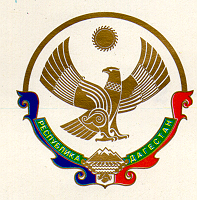 МУНИЦИПАЛЬНОЕ КАЗЕННОЕ ОБЩЕОБРАЗОВАТЕЛЬНОЕ УЧРЕЖДЕНИЕ«ЯМАНСУЙСКАЯ СРЕДНЯЯ ОБЩЕОБРАЗОВАТЕЛЬНАЯ ШКОЛА» с. ЯМАНСУ  НОВОЛАКСКОГО РАЙОНА  РЕСПУБЛИКИ ДАГЕСТАН368169                                                                         с. Ямансу                                                        тел.89282504441                            ПРИКАЗ 2 октября  2019 года			          			              № 197      О ведении школьной документации дневников обучающихся в 3-11 классахНа основании плана  внутришкольного контроля воспитательной деятельности МКОУ «Ямансуйская СОШ»                                                    ПРИКАЗЫВАЮ: - Проверить ведение школьной документации дневников уч-ся в 3-11 классах По итогам проверки составить аналитическую справку. 	 Контроль за исполнением данного приказа оставляю за Кадыровой Т.Х.Директор  МКОУ «Ямансуйская  СОШ»:  _______М.Э.Рашаева                       С приказом ознакомлены:                       Кадырова Т.Х.ОГРН 1020500909990                      ИНН/КПП 0524005172/052401001